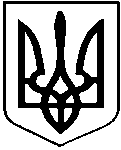 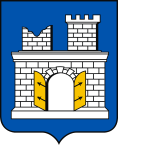  У К Р А Ї Н АКУТСЬКА  СЕЛИЩНА  РАДАКосівського району Івано-Франківської областіVIII демократичного скликанняТРЕТЯ СЕСІЯРІШЕННЯ №12-3/202112 січня 2021 року                                                                                                   с-ще Кути           Керуючись ст.25 Закону України «Про місцеве самоврядування в Україні», ст.13 Закону України «Про статус депутатів місцевих рад», враховуючи рекомендації постійної комісії селищної ради  з питань регулювання земельних відносин, природокористування, планування територій, екології, лісового, сільського господарства та охорони навколишнього середовища та постійної  комісії селищної ради з питань комунальної власності, житлово-комунального господарства, надзвичайних ситуацій, дорожнього будівництва, транспорту та інфраструктури,                                           селищна рада ВИРІШИЛА: 1. Звернутись до Прем’єр-міністра України Шмигаля Дениса Анатолійовича та до Голови Івано-Франківської обласної ради Сича Олександра Максимовича, щодо критично загрозливої ситуації на ріці Черемош в межах населених пунктів Кутської територіальної громади.2. Затвердити текст звернення (додається).3. Доручити відділу організаційної роботи,  документообігу та контролю, інформаційних технологій та комунікацій з громадськістю селищної ради направити звернення згідно з п.1 цього рішення.  4. Контроль за виконанням цього рішення покласти на постійні комісії селищної ради  з питань регулювання земельних відносин, природо-користування, планування територій, екології, лісового, сільського господарства та охорони навколишнього середовища та постійної  комісії селищної ради з питань комунальної власності, житлово-комунального господарства, надзвичайних ситуацій, дорожнього будівництва, транспорту та інфраструктуриСелищний голова					Дмитро ПАВЛЮК                                                                            Прем’єр-міністру УкраїниШмигалю Денису Анатолійовичу                                                                                               Голові Івано-Франківської                                                         обласної ради                                                                                             Сичу Олександру МаксимовичуЗВЕРНЕННЯдепутатів Кутської селищної ради
Косівського району Івано-Франківської областіНа території Кутської територіальної громади має місце ситуація, яка потребує нагального вирішення, так як носить загрозливий характер. На ріці Черемош внаслідок повеней останніх років посередині русла утворились земляні наноси (острови), які заросли  вільхою та кущами і при підняті рівня води під час повені 2020 року  зупинили потік деревини та інших  відходів,  що несла течія. В результаті змістилося русло ріки, яке змінило напрямок в сторону сільських угідь, домогосподарств та інфраструктурних об’єктів. Внаслідок цього змито значні  площі сільськогосподарських угідь і завдано шкоди домогосподарствам.З огляду на викладене та з метою запобігання можливих підтоплень і змиття сільськогосподарських угідь та враховуючи  численні звернення громадян, просимо невікладно створити комісію для визначення переліку робіт по регулюванню русла ріки Черемош у межах селища Кути та  сіл Слобідка, Старі Кути, Тюдів, Розтоки.Секретар селищної ради                                                           Сергій КОЛОТИЛО                                                                     Прийнято на III сесії Кутської селищної  ради 
                                                                     (Рішення №12-3/2021 від 12.01.2021р. )                                                                                                                          Про звернення депутатів Кутської селищної ради до Прем’єр-міністра України та до Голови Івано-Франків-ської обласної ради, щодо загрозливої ситуації на ріці Черемош.